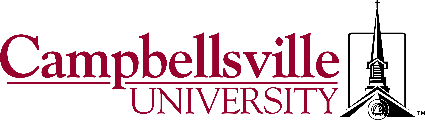 School of EducationEmpowerment for LearningObservation of Student TeachingCandidate ______________________________________________ ID ___________________School _________________________________ District _______________________________Grade Level ________________ Observer _________________________________________Date of Observation ________________Candidate Signature ___________________________________________________________Observer Signature ____________________________________________________________Please use the following rating scale to rate the candidate in each of the indicators and the four overall categories.1: Ineffective Candidate provides little evidence to denote competency in the KTPS/InTASC standard. Candidate exhibits difficulties and requires much assistance.2: Developing Candidate provides some evidence of competency in the KTPS/InTASC standard. Candidate exhibits some difficulty and requires some assistance.3: Accomplished Candide provides consistent evidence of competency in the KTPS/InTASC standard. Candidate rarely exhibits difficulty and requires occasional assistance.4: Exemplary Candidate provides continuous evidence of competency in the KTPS/InTASC standard. Candidate does not exhibit difficulty or require assistance.KTPS/InTASC Standards 1-3 Learner and Learning			KTPS/InTASC Standards 4-5 Content Knowledge			KTPS/InTASC Standards 6-8 Instructional Practice			Overall Rating 							                      I     D   A   EOverall Strengths:Suggestions for Growth:Please include separate sheet of comments.The candidate…KTPS/InTASC IndicatorRatingRatingRatingRatingAllows for different learning styles, language development, abilities, cultures, genders, and experiences2a, 2dIDAEFosters respect for individual differences by demonstrating warmth, caring, and respect toward learners through verbal and nonverbal communication2m, 2n, 3f, 3q, 3rIDAEUses developmentally appropriate instruction to meet the needs of all learners1b, 1d, 2b, 2f, 2h, 3e, 7bIDAEMakes appropriate adaptations to instructional tasks and assessments to accommodate unique learning needs of all students1a, 1e, 1f, 8lIDAERecognizes and assists students in need of remediation/help1h, 2lIDAEHelps students work cooperatively and productively with each other3j, 3oIDAECategory RatingCategory RatingIDAEThe candidate…KTPS/InTASC IndicatorRatingRatingRatingRatingDemonstrates a thorough understanding and command of subject matter5jIDAEEngages learners in activities that demonstrate development of critical thinking and problem solving within the content area5a, 5bIDAEUses a variety of appropriate materials, technology, and teaching strategies4a, 4g, 5c, 5l, 6i, 7cIDAEProvides students with opportunities to apply content knowledge to solve real-world problems through collaboration5mIDAERecognizes and addresses learner misconceptions and prior knowledge related to content4d, 4e, 4k, 8iIDAEUtilizes content specific vocabulary and encourages student use4h, 4lIDAERelates instructional practices to relevant Kentucky Academic Standards (KAS)4nIDAECategory RatingCategory RatingIDAEThe candidate…KTPS/InTASC IndicatorRatingRatingRatingRatingDevelops a comprehensive lesson plan including an engaging opening and reviews to conclude lesson7aIDAEIncludes measurable objective which is shared with students7gIDAEAligns assessments and instruction to Kentucky Academic Standards and measurable objective6r, 7aIDAEPaces lesson appropriately 3dIDAEIncludes higher-order thinking questions, metacognitive practices, AND defines key vocabulary6f, 8fIDAEEffectively utilizes formative assessments to evaluate KAS6a, 6b, 6j, 8bIDAEProvides models of quality work, descriptive feedback, OR rubric6dIDAECategory RatingCategory RatingIDAE